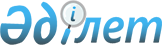 Об утверждении перечня работодателей, организующих рабочие места для прохождения молодежной практики по Жылыойскому району
					
			Утративший силу
			
			
		
					Постановление Жылыойского районного акимата Атырауской области от 2 апреля 2012 года № 96. Зарегистрировано Департаментом юстиции Атырауской области 4 апреля 2012 года № 4-2-171. Утратило силу - постановлением Жылыойского районного акимата Атырауской области от 30 мая 2012 года № 171      Сноска. Утратило силу - постановлением Жылыойского районного акимата Атырауской области от 30.05.2012 № 171.

      В соответствии со статьей 31 Закона Республики Казахстан от 23 января 2001 года "О местном государственном управлении и самоуправлении в Республики Казахстан", со статьей 7 Закона Республики Казахстан от 23 января 2001 года "О занятости населения", Постановления Правительства Республики Казахстан от 27 августа 2011 года № 972 "О внесении изменения и дополнений в постановление Правительства Республики Казахстан от 19 июня 2001 года № 836 "О мерах по реализации Закона Республики Казахстан от 23 января 2001 года "О занятости населения" акимат Жылыойского района ПОСТАНОВЛЯЕТ:



      1. Утвердить перечень работодателей, организующих рабочие места для прохождения молодежной практики по Жылыойскому району согласно приложению.



      2. Отменить постановление Жылыойского районного акимата от 12 марта 2012 года № 78 "Об утверждений перечня работодателей, организующих рабочие места для прохождения молодежной практики по Жылыойскому району".



      3. Контроль за исполнением настоящего постановления возложить на И. Елтезерова – заместителя акима Жылыойского района.



      4. Настоящее постановление вступает в силу со дня государственной регистрации в органах юстиции и вводится в действие по истечении десяти  календарных дней после дня его первого официального опубликования.      Аким района                                Р. НугмановСогласовано:

      Директор производственного

      кооператива "Ақберен"                      Аймакова А.

      02 апреля 2012 г.      Директор Товарищества с ограниченной

      ответственностью "Атырау-Сауда"            Балжигитов А.

      02 апреля 2012 г.      Индивидуальный предприниматель

      02 апреля 2012 г.                          "Сисенбердиев А.Ж"      Индивидуальный предприниматель             "Хабдешева Р.К"

      02 апреля 2012 г.      Директор Товарищества с ограниченной

      ответственностью "Жылыой Тазалық"          Абдрахманов Б.

      02 апреля 2012 г.      Директор Товарищества с ограниченной

      ответственностью "Интер Таско"             Сисенов А.

      02 апреля 2012 г.      Директор накопительного пенсионного

      фонда "НефтеГаз-Дем"                       Алдашбаева Г.

      02 апреля 2012 г.      Директор Товарищества с ограниченной

      ответственностью "Карашүңгіл"              Балжигитов М.

      02 апреля 2012 г.      Директор  Товарищества с ограниченной

      ответственностью "Тенгизавтокөлік"         Мамбетов К.

      02 апреля 2012 г.      Директор Товарищества с ограниченной

      ответственностью "ТеООР"                   Абдигали К.

      02 апреля 2012 г.      Директор Товарищества с ограниченной

      ответственностью "Наурыз Контракт"         Абдрахманова Г.

      02 апреля 2012 г.

Утверждено постановлением 

акимата Жылыойского района 

№ 96 от 02 апреля 2012 года Перечень работодателей, организующих рабочие места для прохождения молодежной практики по Жылыойскому району
					© 2012. РГП на ПХВ «Институт законодательства и правовой информации Республики Казахстан» Министерства юстиции Республики Казахстан
				№Наименование предприятий и организацийСпециальностьКоличество организуемых рабочих местРазмер месячной заработной платы (тенге)Продолжительность молодежной практики в месяцах1Государственное учреждение "Аппарат акима Жылыойского района"Программист

Юрист112600026000662Государственное учреждение "Отдел финансов Жылыойского района"Финансист12600063Государственное учреждение "Отдел внутренней политики Жылыойского района"Программист12600064Государственное учреждение "Отдел экономики и бюджетного планирования Жылыойского района"Экономист12600065Государственное учреждение "Отдел занятости и социальных программ Жылыойского района"Финансист12600066Государственное учреждение "Отдел сельского хозяйства Жылыойского района"Экономист12600067Государственное учреждение "Отдел стройтельства, архитектуры и градостройтельства Жылыойского района"Бухгалтер12600068Государственное учреждение "Отдел земельных отношений Жылыойского района"ГеодезистПрограммист112600026000669Государственное учреждение "Отдел культуры и развития языков Жылыойского района"Экономист126000610Государственное учреждение "Отдел образования, физической культуры и спорта Жылыойского района"ПрограммистБухгалтер1126000260006611Государственное учреждение "Аппарат акима города Кульсары Жылыойского района"Юрист126000612Государственное учреждение "Аппарат акима Аккиизтогайского сельского округа Жылыойского района"ЮристБухгалтер1126000260006613Государственное учреждение "Аппарат акима поселка Жана Каратон Жылыойского района"Бухгалтер126000614Государственное учреждение "Аппарат акима Кара-Арнинского сельского округа Жылыойского района"ПрограммистЭкономист1126000260006615Государственное учреждение "Аппарат акима Жемского сельского округа Жылыойского района"Программист126000616Государственное учреждение "Аппарат акима Майкомгенского сельского округа Жылыойского района"ФинансистПрограммист1126000260006617Государственное учреждение "Аппарат акима Косчагильского сельского округа Жылыойского района"БухгалтерПрограммист1126000260006618Производственный кооператив "Ақберен"Дизайнер126000619Товарищество с ограниченной ответственностью"Атырау-Сауда"Бухгалтер126000620Индивидуальный предприниматель "Сисенбердиев А.Ж"Юрист126000621Индивидуальный предприниматель "Хабдешева Р.К"Экономист126000622Товарищество с ограниченной ответственностью "Жылыой Тазалық"Экономист126000621Индивидуальный предприниматель "Хабдешева Р.К"Экономист126000622Товарищество с ограниченной ответственностью "Жылыой Тазалық"Экономист126000623Товарищество с ограниченной ответственностью "Интер Таско"Инженер126000624Накопительный пенсионный фонд "НефтеГаз-Дем"Экономист126000625Товарищество с ограниченной ответственностью "Карашүңгіл"Экономист126000626Товарищество с ограниченной ответственностью "Тенгизавтокөлік"Бухгалтер Финансист1126000260006627Товарищество с ограниченной ответственностью "ТеООР"Инженер126000628Товарищество с ограниченной ответственностью "Наурыз Контракт"Инженер Экономист11260002600066